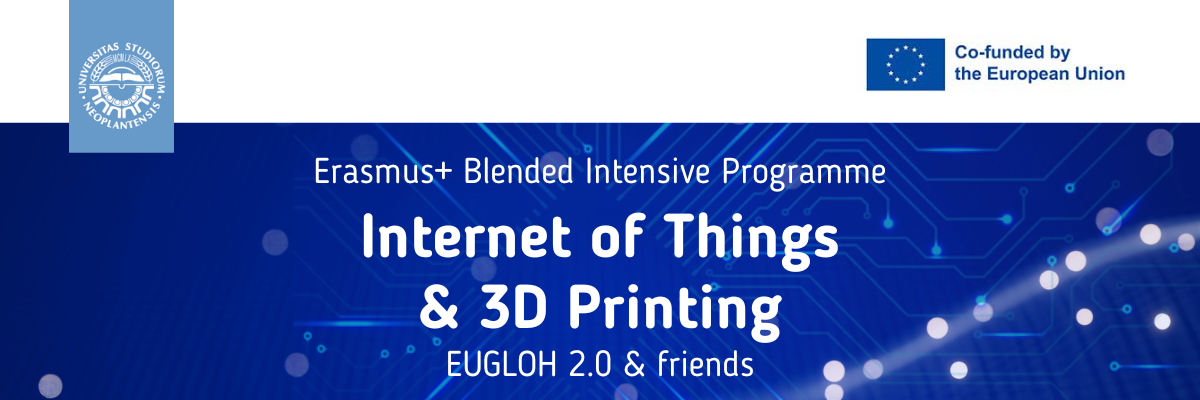 Szanowni Państwo,Zapraszam do udziału w BIP czyli ERASMUS+ Blended Intensive Programme pod tytułem"INTERNET OF THINGS AND 3D PRINTING"Jest to krótkoterminowy program połączony z wyjazdem na Uniwersytet w Nowym Sadzie (Serbia) w terminach:2 Kwietnia-10 Maja 2024 (część zdalna)20 Maj – 24 Maj 2024 (część odbywająca się fizycznie na Uniwersytecie w Nowym Sadzie)BIP jest organizowany przez Uniwersytet of Nowym Sadzie we współpracy z Universytetem w Szeged (Węgry) oraz Uniwersytetem w Porto (Portugalia).Nasz wydział może wysłać 1-2 studentów.Poniżej przesyłam link z programem i informacjami dotyczącymi BIPu. University of Novi Sad - ERASMUS+ BLENDED INTENSIVE PROGRAMME "INTERNET OF THINGS AND 3D PRINTING" AT UNIVERSITY OF NOVI SAD (uns.ac.rs)Grant dla studenta wynosi: 5 (dni)*70 EUR=350 EURW razie pytań proszę o kontakt z Panią Zofią Rydlewską z Biura Współpracy Międzynarodowej.PozdrawiamPaweł JankowskiKoordynator ds. Współpracy z Zagranicą, WZIM